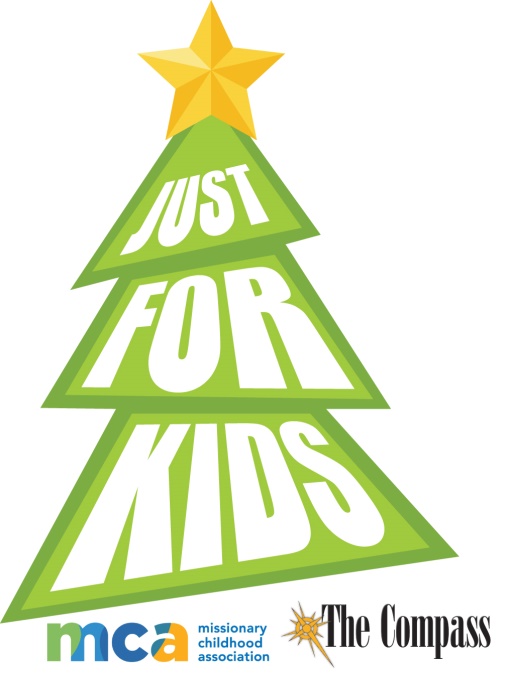 In partnership with World Mission Services, The Compass presents its annual Christmas essay/art contest this year.  The top three artwork winners from each age group, K-8, will be chosen by a diocesan panel.  This winning artwork will also be sent to the Missionary Childhood Association National Christmas Artwork Contest.  Twenty-four national winners will be selected by MCA and this winning art will appear as e-greeting Christmas cards at www.missio.org/resources and will have their art displayed at the Basilica of the National Shrine of the Immaculate Conception in Washington D.C., during the 2021 Advent and Christmas seasons.  Additionally, two grand prize winners’ art will also be featured on the official Christmas cards for the National Director of the Pontifical Mission Society in the United States.Entry deadline: December 1, 2020.  Send entries to: “Just for Kids” Attn. Patricia Kasten, c/o The Compass, P O Box 23825, Green Bay WI  54305-3825.  Local Just for Kids winners will be announced in The Compass’ Christmas issue on Dec. 25, 2020 and posted on The Compass website: thecompassnews.org.  Students must illustrate the 2020 theme: “Angels singing or playing musical instruments for Mary and Baby Jesus.”  This entry form must accompany all Just For Kids artwork.  • The illustration must be depicted HORIZONTALLY.  Essay theme: “What music or song did Mary or the angels sing or play for Baby Jesus?”Questions?  Please contact Cindy St. Aubin, World Mission Director | 920-272-8192 | wmissions@gbdioc.orgDiocese of  Green Bay entry form.   Please  complete  this  form  and  tape  to the back of your  art work.   Student name 	Name of School, Parish RE/CCD  	Principal name/CCD Director  	Teacher name_______________________________________________________________________________________________________________________________________School or Parish address   	School or Parish telephone #   	Student home address as of September 2020	Parent/Guardian full name  	Home/Parent/Guardian  telephone # as of September  2020 	Parent/Guardian email address   	GUIDELINES:The contest is open to young people in grades K-8 All entries  must  be  postmarked   and / or  received  no  later  than December  1,   2020Each entry (drawing) MUST have this completed entry form taped to the back of the drawing.   DO   NOT GLUE OR  STAPLE  ENTRY  FORM  TO  ARTWORK.   DON’T FOLD ARTWORK!It is not possible for entries to be returned.ARTWORK SPECIFICATIONSArtwork  must  be  on  an  8.5” x 11” sheet  of  WHITE paper — no construction or lined paper. White card stock is okay.The illustration must be depicted HORIZONTALLY only.Students must illustrate the 2020 theme “ Angels singing or playing musical instruments for Mary and Baby Jesus””Acceptable media includes crayons, pastels, markers, tempera or watercolor paints. NO LEAD or COLORED PENCILS.Artwork must be the child’s own. Tracings and direct copies of other art cannot be considered. HELPFUL HINTSUse a lot of eye-catching color.  Bolder colors reproduce best.  Lightly colored artwork will not be seen  when    reduced.  Be  sure   to  erase   or  cover   pencil   outlines.No text or lettering on the drawing.Fill  up  most  of  the  page,  do  not  to  let  the parts  of  the  drawing  get  too  close  to  the  edges of the paper.Make sure facial features on people and animals are bold (e.g. nose, eyes, lips, etc.) to reproduce well.ESSAY GUIDELINES :  (Not to exceed 60 words.) Entries should reflect the following question: “What music or song did Mary or the angels sing or play for Baby Jesus?”Please circle:BoyGirlGrade  	Please circle:Catholic SchoolParish RE/CCDHome School